هو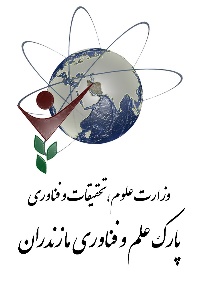 رویداد توسعه و ارتقای زیست بوم نوآوری استان (تانا)کاربرگ اعلام (بحران، چالش و یا نیاز مبرم)* در صورت هرگونه سؤال یا ابهام در خصوص این کاربرگ با دبیرخانه این رویداد (شماره تلفن: 01144442094 و 01133208293 ) تماس حاصل نمایید.  نام سازمان: نام و نام خانوادگی مدیر یا کارشناس تهیه کننده:  نام و نام خانوادگی مدیر یا کارشناس تهیه کننده:  نام و نام خانوادگی مدیر یا کارشناس تهیه کننده:  شماره همراه: عنوان بحران، چالش و یا نیاز مبرم:عنوان بحران، چالش و یا نیاز مبرم:عنوان بحران، چالش و یا نیاز مبرم:عنوان بحران، چالش و یا نیاز مبرم:عنوان بحران، چالش و یا نیاز مبرم:اهمیت و ضرورت حل این بحران، چالش و یا نیاز مبرم در چند کلمه چیست؟اهمیت و ضرورت حل این بحران، چالش و یا نیاز مبرم در چند کلمه چیست؟اهمیت و ضرورت حل این بحران، چالش و یا نیاز مبرم در چند کلمه چیست؟اعتبار احتمالی و پیشنهادی حل این بحران، چالش و یا نیاز مبرم  را بر حسب میلیون ریال اعلام نمایید.اعتبار احتمالی و پیشنهادی حل این بحران، چالش و یا نیاز مبرم  را بر حسب میلیون ریال اعلام نمایید.مشخصات عمومي و فني این بحران، چالش و یا نیاز مبرم را به اختصار بیان نمایید. مشخصات عمومي و فني این بحران، چالش و یا نیاز مبرم را به اختصار بیان نمایید. مشخصات عمومي و فني این بحران، چالش و یا نیاز مبرم را به اختصار بیان نمایید. مشخصات عمومي و فني این بحران، چالش و یا نیاز مبرم را به اختصار بیان نمایید. مشخصات عمومي و فني این بحران، چالش و یا نیاز مبرم را به اختصار بیان نمایید. برآورد منافع اقتصادی به سازمان و مردم در صورت حل این بحران، چالش و یا نیاز مبرم چقدر خواهد بود؟ مختصر بر حسب میلیون ریال بنویسید.برآورد منافع اقتصادی به سازمان و مردم در صورت حل این بحران، چالش و یا نیاز مبرم چقدر خواهد بود؟ مختصر بر حسب میلیون ریال بنویسید.برآورد منافع اقتصادی به سازمان و مردم در صورت حل این بحران، چالش و یا نیاز مبرم چقدر خواهد بود؟ مختصر بر حسب میلیون ریال بنویسید.برآورد منافع اقتصادی به سازمان و مردم در صورت حل این بحران، چالش و یا نیاز مبرم چقدر خواهد بود؟ مختصر بر حسب میلیون ریال بنویسید.برآورد منافع اقتصادی به سازمان و مردم در صورت حل این بحران، چالش و یا نیاز مبرم چقدر خواهد بود؟ مختصر بر حسب میلیون ریال بنویسید.آیا احتمال خروجی‌ و حل مسئله و بحران قابل تصور ست؟آیا احتمال خروجی‌ و حل مسئله و بحران قابل تصور ست؟مدت مورد نیاز برای رفع این بحران، چالش و یا نیاز مبرم چقدر خواهد بود؟ (به ماه)مدت مورد نیاز برای رفع این بحران، چالش و یا نیاز مبرم چقدر خواهد بود؟ (به ماه)مدت مورد نیاز برای رفع این بحران، چالش و یا نیاز مبرم چقدر خواهد بود؟ (به ماه)آیا نیاز شما مستلزم انجام آزمایشات و تاییدیه ها می شود؟      بلی   خیرآیا نیاز شما مستلزم انجام آزمایشات و تاییدیه ها می شود؟      بلی   خیرآیا توانایی تامین مالی حل بحران، چالش و یا نیاز را دارید؟ (در صورت عدم تامین مالی، راهکار آن را بیان نمایید)           بلی   خیرآیا توانایی تامین مالی حل بحران، چالش و یا نیاز را دارید؟ (در صورت عدم تامین مالی، راهکار آن را بیان نمایید)           بلی   خیرآیا توانایی تامین مالی حل بحران، چالش و یا نیاز را دارید؟ (در صورت عدم تامین مالی، راهکار آن را بیان نمایید)           بلی   خیردرصورتی‌که برای هرکدام از ویژگی‌های فوق توضیحات تکمیلی وجود دارد، حتماً موارد را ذکر فرمایید.درصورتی‌که برای هرکدام از ویژگی‌های فوق توضیحات تکمیلی وجود دارد، حتماً موارد را ذکر فرمایید.درصورتی‌که برای هرکدام از ویژگی‌های فوق توضیحات تکمیلی وجود دارد، حتماً موارد را ذکر فرمایید.درصورتی‌که برای هرکدام از ویژگی‌های فوق توضیحات تکمیلی وجود دارد، حتماً موارد را ذکر فرمایید.درصورتی‌که برای هرکدام از ویژگی‌های فوق توضیحات تکمیلی وجود دارد، حتماً موارد را ذکر فرمایید.